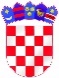 REPUBLIKA HRVATSKA - REPUBBLICA DI CROAZIA					ISTARSKA ŽUPANIJA - REGIONE ISTRIANA			                              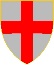 GRAD BUJE - BUIECITTÀ DI BUJE – BUIEUpravni odjel za  opće posloveAssessorato per gli affari generaliKLASA/CLASSE: 344-01/22-01/02URBROJ/NUM.PROT.: 2163-2-01/1-22-7                                                                 Buje/Buie, 07. studenog/novembre 2022.Na temelju članka 65.a Statuta Grada Buja ( „Službene novine Grada Buja“ broj 11/09, 05/11, 11/11, 03/13, 05/18, 19/18 i 04/21) i članka 10. Pravilnika o jednostavnoj nabavi u upravnim tijelima Grada Buja-Buie („Službene novine Grada Buja“ broj 8/17 i 15/18), Gradonačelnik Grada Buje-Buie,  dana 07.11.2022. donosi:OBAVIJEST O ODABIRU NAJPOVOLJNIJE PONUDEJavni naručitelj: Grad Buje-Buie, Istarska 2, Buje, OIB 19611257971.Predmet jednostavne nabave za kojeg se donosi odluka o odabiru je:UNIVERZALNE POŠTANSKE USLUGE U UNUTARNJEM I MEĐUNARODNOM PROMETU ZA POTREBE GRADA BUJA.Naziv ponuditelja čija je ponuda odabrana za sklapanje ugovora o nabavi:HP-HRVATSKA POŠTA d.d. Jurišićeva 13, ZAGREB Cijena ponude bez PDV-a iznosi 102.975,04 kn, iznos PDV-a  je  267,79 kn, a cijena ponude sa PDV-om je 103.242,83 knRazlozi odbijanja ponuda:Nije bilo odbijenih ponuda.Razlog odabira, obilježja i prednosti odabrane ponude:Ponuditelj je jedini poslovni subjekt koji je na popisu davatelja poštanskih usluga HAKOM-a registriran kao davatelj univerzalnih i zamjenskih poštanskih usluga u unutarnjem i međunarodnom prometu. Ponuditelj ispunjava sve uvjete iz Poziva, ima osiguran gratis pretinac za poštu sa ključem u poslovnom prostoru ponuditelja na području sjedišta naručitelja, kao i mogućnost osiguranja osobne dostave pojedinih pošiljki u skladu sa odredbama o dostavi propisanih u Zakonu o općem upravnom postupku i Općem poreznom zakonu. Daljnji razlozi odabira su praktičnost poslovanja i sigurnost provođenja zakonske procedure kod dostave i prijma posebnih pismena, kao i dosadašnja kvaliteta usluge.  Odluka se sa preslikom Zapisnika o  pregledu i ocjeni ponuda dostavlja ponuditelju na dokaziv način.GRAD BUJE-BUIEGradonačelnik